Муниципальное казенное дошкольное образовательное учреждение «Детский сад №18» с.Демарино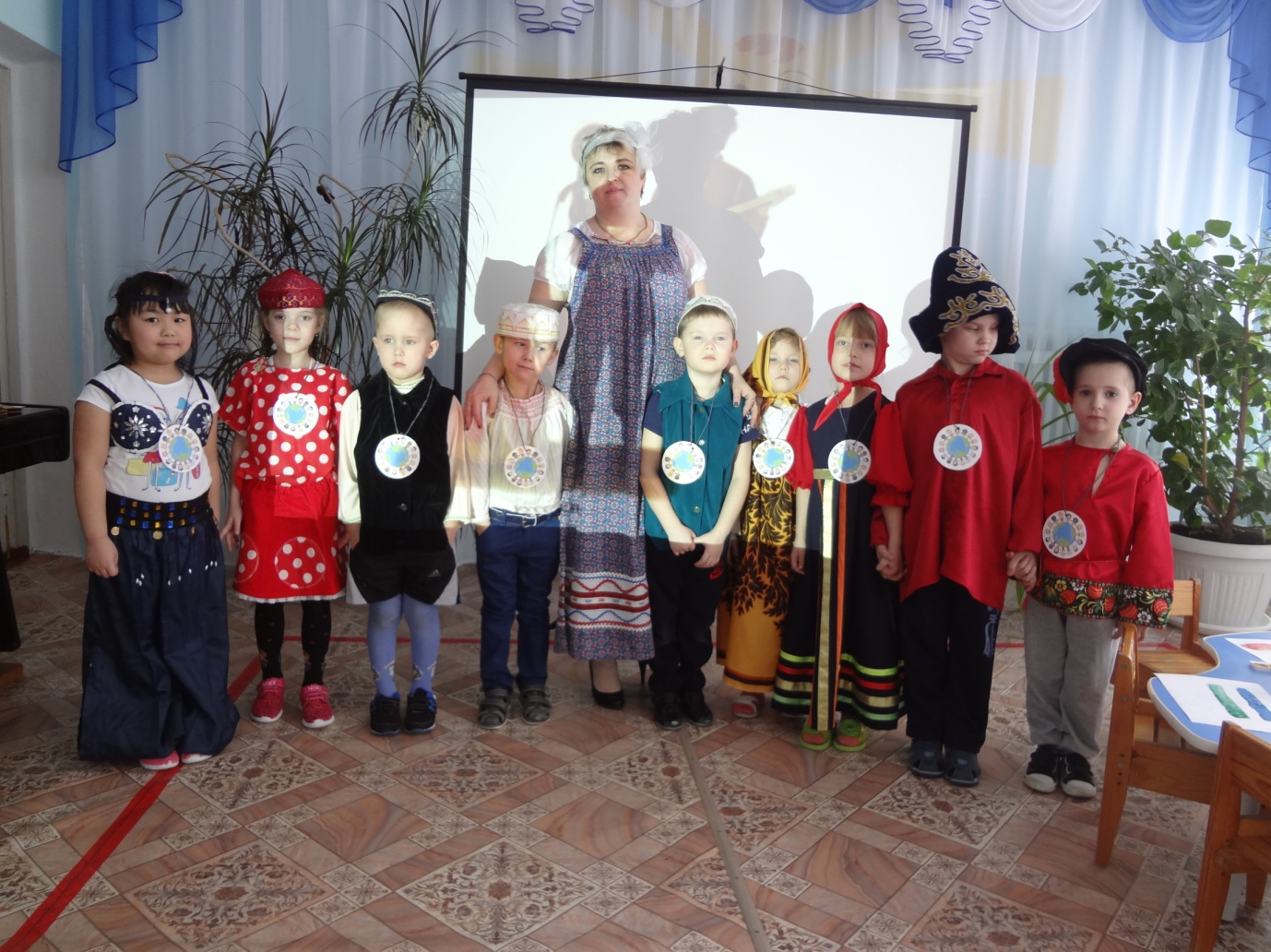 Подготовила: воспитатель Быкова О.В2018 г.«Дружелюбие, уважение к людям разных национальностей не                                 передаются по наследству, в каждом поколении их надо               воспитывать вновь и вновь, и чем раньше начинается    формирование этих качеств, тем большую устойчивость они                                                                                  приобретут».                                                                                 Э.К.Суслова.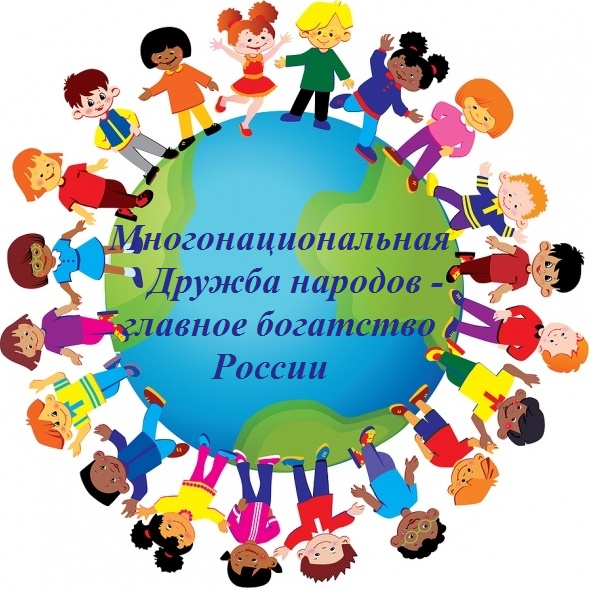 Вид проекта:ТворческийПродолжительность проекта:Долгосрочный июнь 2017 г. – февраль 2018 г.Участники:Дети старшего дошкольного возраста, педагоги, родители.Образовательные области: * Познавательное * Художественно-эстетическое* Социально- коммуникативное* Речевое* ФизическоеАктуальность проекта:     Россия – страна многонациональная, многокультурная, многоязычная. Так было всегда.     В сегодняшней России русская культура не просто сосуществует с культурами других народов, она интенсивно взаимодействует с ними.     Тема толерантности, совместного проживания разных народов для мира, России и в том числе Южного Урала в последнее время стала очень актуальной.        Челябинская область многонациональна, на ее территории проживают представители более 30 народов: русские, татары, башкиры, немцы, евреи, азербайджанцы и другие.       Чтобы отношения между этносами были цивилизованными и гармоничными, дошкольники и их родители  должны знать историю, культуру, обычаи, традиции и заметных личностей своего и других народов, внесших вклад в социально-экономическое, культурное развитие региона, известных в России и мире.       Приобщение дошкольников к народной культуре становится социальным заказом общества, что отражено в директивах государственных документах: «В законе об образовании», «Концепции государственной национальной политики».Цель:*  Пополнять знания  детей старшего дошкольного возраста о  культуре  разных  национальностей, населяющих Южный Урал. Задачи: * Формировать представления родителей и детей об особенностях быта народов Южного Урала.(традиции, фольклор, жилище, одежда).* Развивать познавательную активность, мотивацию, интеллектуальные способности детей. * Приобщать детей и родителей к играм народов Южного Урала.* Воспитывать чувство толерантности к представителям других национальностей, чувство гордости за свой народ и его культуру. Практическая значимость для ДОУ:* Пополнение уголков для театрализации и других групповых зон- предметами быта, национальной одежды народов Южного Урала;* Пополнение детского  репертуара фольклорными произведениями народов    Южного  Урала;* Пополнение картотеки подвижных игр - играми народов Южного Урала (русских, татар, башкир, казахи);* Размещение материалов на сайт детского сада;* Пополнение  фонотеки, методической копилки в  МКДОУ с новым                    фольклорным материалом.Средства реализации проекта:* устное народное творчество;* художественная литература;* музыкальное народное творчество;* декоративно-прикладное искусство, живопись;* народные праздники, обряды, традиции;* игра, народная игрушка и национальная кукла;* этнические мини-музеи. Ожидаемый результат:* Пополнение знаний детей, родителей о национальной культуре, обычаях,     традициях, фольклоре, народе Южного Урала. * Воспитания чувств толерантности к людям других национальностей.План работы проекта:Список литературы:1. Князева О.Л., Маханева М.Д. Приобщение детей к истокам русской народной культуры: Детство - Пресс, 2002.2. Алешина Н.В. Патриотическое воспитание дошкольников. – М: ЦГЛ, 2005.3. Куприна Л.С.Знакомство детей с русским народным творчеством СПб: Детство – Пресс, 2003.4. Новицкая М.Ю. «Наследие. Патриотическое воспитание в детском саду».5. Авдеева Е.В. «Патриотическое воспитание старших дошкольников». - Мн., 2004. - С.6. «Аппликации по мотивам народного орнамента», Богатеева З. А.Челябинск: Взгляд. 2007..7. «Наш дом  -Южный  Урал» Е.Бабунова, Л.Галкина, И.Едакова. Н. Левшина, И. Колосова, Е.Лопатина,С. Обухова, В. Садырина, В.Турченко. При поддержке Губернатора Челябинской области Б.А.Дубровского. Челябинск 2014  8. О.А. Скоролупова «Знакомство детей старшего дошкольного возраста с русским народным декоративно-прикладным искусством». – М.: ООО «Издательство скрипторий2003». 2006.9. «Формирование межнациональной толерантности детей дошкольного возраста в условиях поликультурного образовательного пространства Прикамья: метод. Пособие/ под ред. Л.В. Коломийченко. – Пермь: Книжный формат, 2009.10. Наш дом – Южный Урал: программа воспитания и развития детей дошкольного возраста на идеях народной педагогики./ Ред.-сост. Е.С. Бабунова. - Челябинск: Взгляд. 2007.11. «Воспитание детей на традициях народной культуры» / авт.-сост. В.П. Ватаман. – Волгоград: Учитель, 2008.12. «Народное искусство в воспитании дошкольников» / под ред. Т.С. Комаровой. М.: Педагогическое общество России, 2005.ЭтапЦельСодержание1 этап Организационно-подготовительный-Определения проблемы, темы-Анализ проблемы-Составления  плана1.Уточнение, имеющееся информации проекта «2.Эскурсия в модельную библиотеку  ДК «Прометей»3.Тематическая беседа: «Южный Урал – России частица»4.Выставка рисунков (национально головной убор «Тюбитейка»)2 этап Основной-Организация проектной деятельности1.Проведение беседы: «Многонациональная наша Россия», «Обычаи и традиции нации татар, башкир, казахов, русских», «Карта России»2.Экскурсии: в Павленковскую библиотеку ф. №4 с. Демарино; Храм А. Невского3.Праздник цветов «Мир удивительных цветов»4.Целевая прогулка в Демаринский бор: «Здравствуй, лето красное!»;«Осенний лес, полон сказок и чудес»; «Снег как шапка на ветвях»5.Праздник День матери «Самая лучшая мама»6.Посещение семейтатар, башкир, узбеков 7.Развлекательно - игровая  программа «Дружба народов»8.Знакомство  с татарской культурой «Гость татарской национальности»9.Составление альбомов:Орнаменты, костюмы, подвижных игр10.Пополнение мини-музей «Русская изба»: домашним убранством, головных уборов, национальных узоров, вышивки, украшение, кукол разной национальности.11.Музыкальная игра «Угадай мелодию» Музыка народов Южного Урала.12.Выставка рисунков:«Национальных узоров»;«Головных уборов»;«Национальной одежды».13.Работа с родителями: Участие родителей в подготовке и проведении праздников; выставках народного творчества; в изготовлении детских национальных костюмов; изготовление кукол разных национальностей.14.Составление ЛЭПБУКА культур национальностей Южного Урала15.Картотека подвижных игр народов Южного Урала16. Чтение и заучивание национальных сказок, стихов, потешек, закличек, легенд.17.Пополнение фонотеки музыки разных национальностей18. Оформление центра   «Национальная костюмерная»3 этап ЗаключительныйФормирование у детей уважения к истории и культуре народов России через знакомство с народами, проживающими на  Южном Урале, с их традициями и обычаями.1. Заключительное мероприятие «Фестиваль национальной культуры народов»2. Презентация проекта: «Южный Урал - России частица»